	VIZ Vrtec Mavrica Izola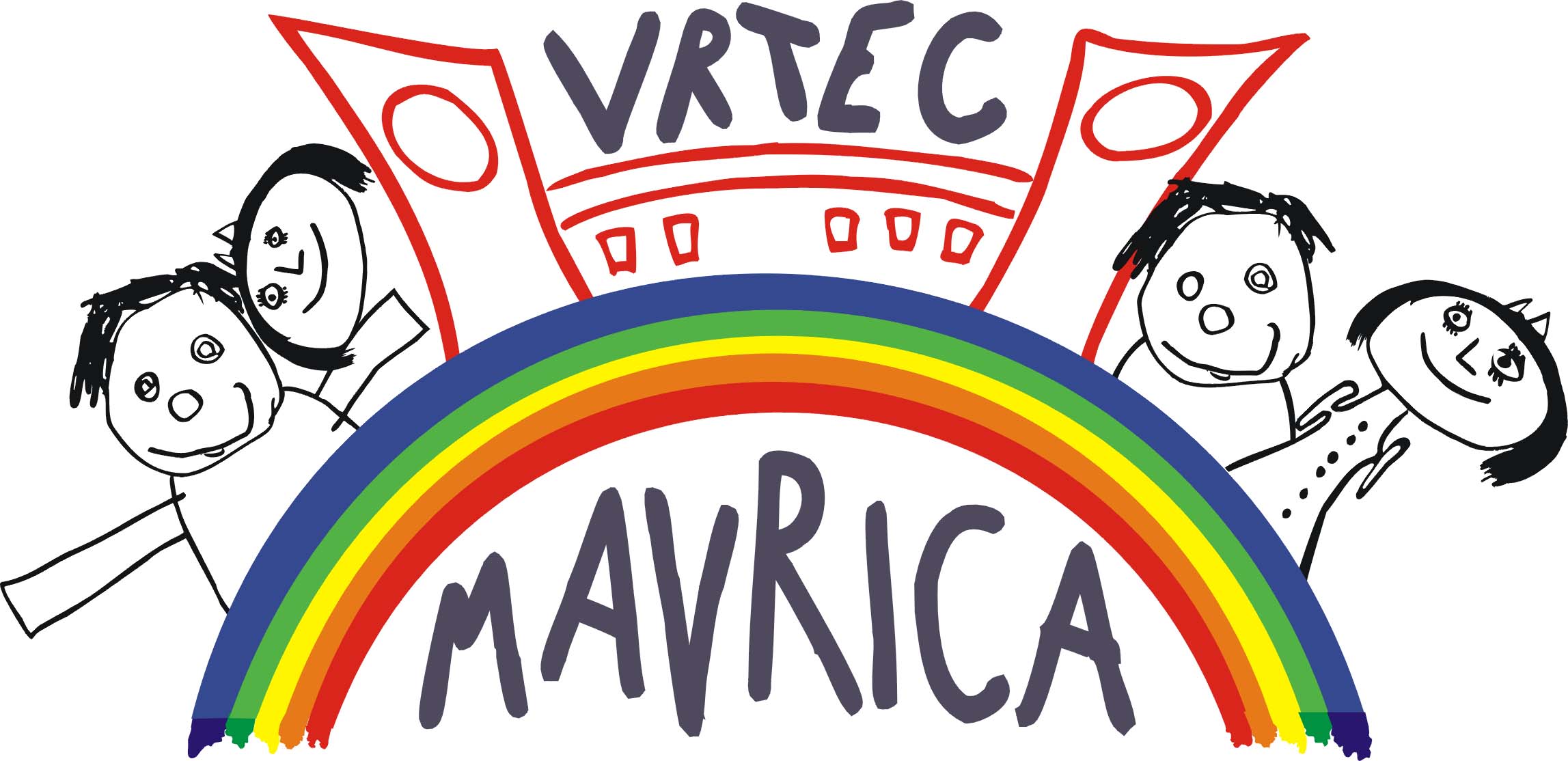 	OF 15	6310 Izola	telefon:   05 6418 513	telefaks:  05 6418 540	e-pošta:  vrtec.mavrica@guest.arnes.si	spl. stran: www.vrtecmavricaizola.si SEZNAM SPREJETIH OTROK V VRTECŠOLSKO LETO 2020-21	Letnik rojstva	Mesto	Šifra otroka	Točke	2015	1	20093	0	2016	1	20131	0	2	20045	0	3	20126	0	4	20068	0	5	20071	0	6	20074	0	7	20081	0	8	20135	0	2017	1	20108	0	2	20010	0	3	20017	0	4	20032	0	5	20130	0	6	20038	0	7	20107	0	8	20049	0	9	20048	0	10	20072	0	11	20079	0	12	20080	0	13	20083	0	14	20094	0	2018	1	20095	0	2	20101	0	3	20102	0	4	20004	0	5	20116	0	6	20013	0	7	20119	0	8	20118	0	9	20121	0	Letnik rojstva	Mesto	Šifra otroka	Točke	10	20120	0	11	20123	0	12	20122	0	13	20031	0	14	20033	0	15	20035	0	16	20037	0	17	20040	0	18	20043	0	19	20042	0	20	20127	0	21	20053	0	22	20055	0	23	20129	0	24	20063	0	25	20077	0	26	20084	0	27	20137	0	2019	1	20066	0	2	20096	0	3	20097	0	4	20098	0	5	20099	0	6	20100	0	7	20103	0	8	20104	0	9	20001	0	10	20105	0	11	20041	0	12	20002	0	13	20109	0	14	20110	0	15	20003	0	16	20005	0	17	20112	0	18	20007	0	19	20008	0	20	20115	0	21	20009	0	22	20114	0	23	20011	0	24	20117	0	25	20012	0	26	20015	0	 	  27	20014	0	28	20016	0	29	20019	0	30	20021	0	31	20022	0	32	20023	0	33	20024	0	34	20025	0	35	20026	0	36	20027	0	37	20028	0	38	20124	0	39	20029	0	40	20030	0	41	20034	0	42	20036	0	43	20039	0	44	20044	0	45	20125	0	46	20051	0	47	20052	0	48	20054	0	49	20056	0	50	20057	0	51	20128	0	52	20061	0	53	20067	0	54	20070	0	55	20073	0	56	20075	0	57	20078	0	58	20082	0	59	20085	0	60	20087	0	61	20089	0	62	20088	0	63	20134	0	64	20133	0	Skupaj:	114Vpisani po roku (30.4.2020) – sprejeti	65	20138	0	66	20139	0	67	20140	0	68	20143	0		  Skupaj:	4